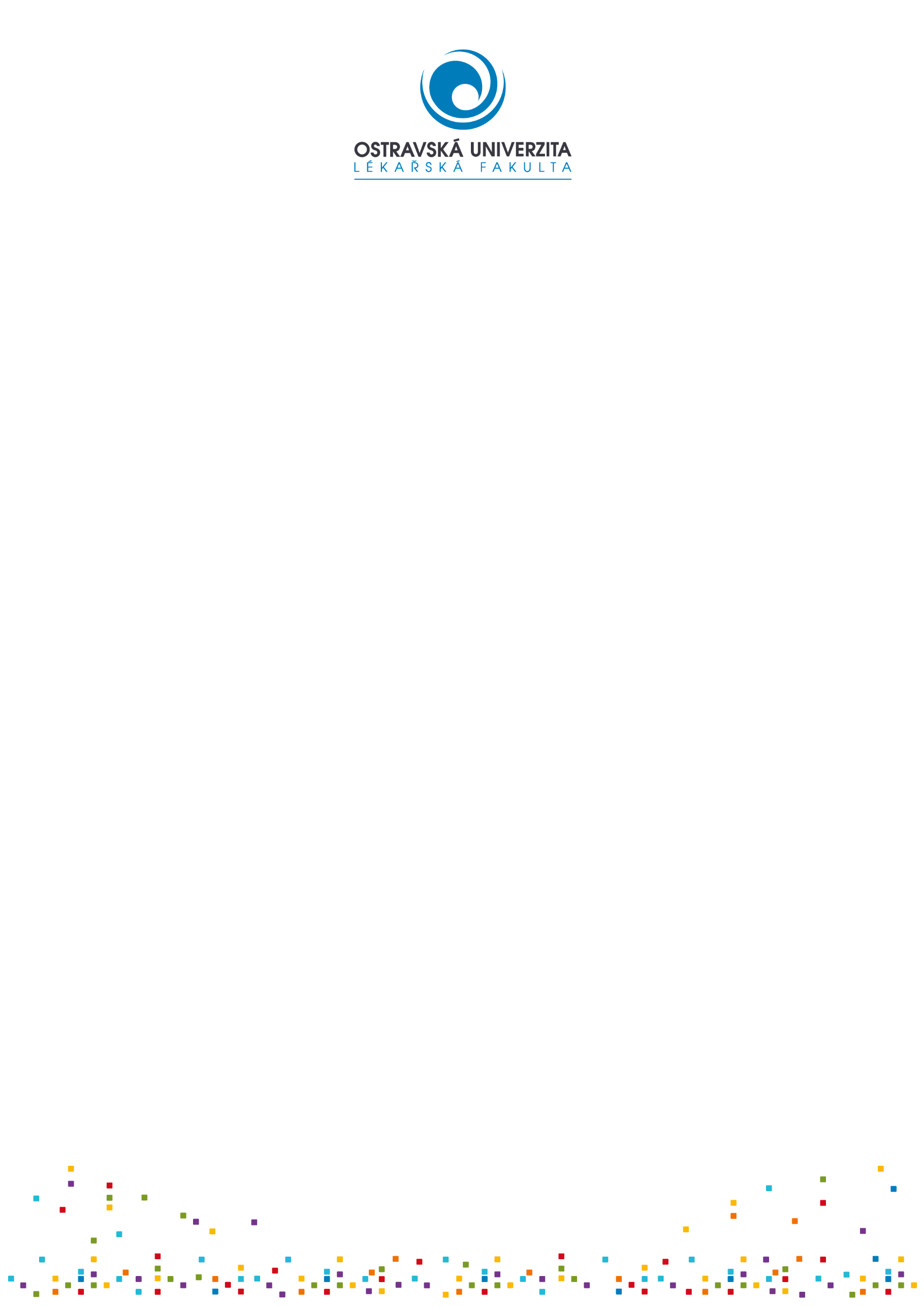 Hodnocení studenta na odborné praxi mentoremJméno a příjmení studenta:							Ročník studia:Akademický rok:		Datum vykonávání odborné praxe:		Zkratka předmětu:* maximální počet bodů – 48, minimální počet bodů pro splnění zápočtu – 29Jméno a podpis mentora (zodpovědného pracovníka): ……………………………………………………………………Razítko pracoviště: ……………………………………….3 body2 body1 bodHodnocení bodyOdborné znalostina dobré úrovniprůměrné, je nutné rozšiřovatpovrchnízná a dodržuje pracovní postupy a standardy, teorii aplikuje do praxezná pracovní postupy a standardy, ale občas je nedodržujepracovní postupy a standardy používá pouze formálnězná a používá (uplatňuje) etické a právní normy v plné mířezná a uplatňuje (používá) etické a právní normy v omezené mířev etických a právních normách má značné mezery, neumí je uplatňovat v praxidokáže pohotově zhodnotit stav pacienta a adekvátně reagovatv akutních/zátěžových situacích ztrácí rozlišovací schopnost, pracuje nesystematickyakutní/zátěžové situace neumí řešit bez pomoci dalších pracovníkůProvádění intervencí/výkonůodborné intervence provádí profesionálně, ve správném čase, ve vysoké kvalitěkvalita prováděných výkonů se ve stresu snižuje, vyskytují se nepřesnostiveškerá činnost postrádá zručnost a jemnostje manuálně zručná/ý, pracuje rychle a precizněje manuálně zručná/ý, je nutné pracovat na zpřesňování pohybůje nutné pracovat na základní jistotě v prováděných výkonechOrganizační schopnostidobrá organizace práce, samostatnostvždy pracuje dle pokynů a instrukcí, je třeba přímé navádění v činnostipracuje chaoticky, nemá vytvořený systém práceKomunikacevyjadřuje se odborně a kvalitně předává získané informaceinformacím rozumí, ale používá neodborné výrazy, předání informací je chaotickéneumí pracovat s informacemi, předává je neúplněs pacienty komunikuje empaticky, vstřícně, má důvěru pacientův komunikaci s pacienty je nezkušená/ý, ostýchavá/ý, navázání kontaktu trvá délek pacientům je odměřená/ý, s malou mírou empatie a vstřícnostiAktivita, iniciativaje aktivní, práci si vyhledává sám/a, aktivně se zapojuje do ošetřovatelské péčeje aktivní, pomáhá při realizaci ošetřovatelské péče na vyzváníje spíše pasivní, do práce je třeba hodně motivovat personálemo nové poznatky má velký zájem, vyhledává příležitosti k učení se novým věcemo nové poznatky má průměrný zájem, příležitostem k učení se nebrání, ale nevyhledává jeo nové poznatky má podprůměrný zájem, příležitosti k učení nevyhledává, je pasivníZájem o profesipracuje s velkou chutí a zájmempráce ji/ho těší, zájem o práci/profesi je průměrnýprojevuje podprůměrný zájem o práci/profesiOrientace v dokumentaciv lékařské i ošetřovatelské dokumentaci se orientuje samostatněv lékařské a ošetřovatelské dokumentaci se orientuje s potřebou delšího času, vnější kontrolyv lékařské a ošetřovatelské dokumentaci se orientuje pouze minimálněSpolehlivostpracuje samostatně, zodpovědně a spolehlivěpracuje zodpovědně, práce vyžaduje zvýšenou kontrolupráce vyžaduje vysokou kontrolu a častou korekciDodržování pracovní dobyna směny chodí vždy včas, nepřítomnost byla řádně omluvenana směny chodí převážně včas, nepřítomnost byla omluvena dodatečněna směny chodí se zpožděním, nepřítomnost nebyla omluvenaVnější úpravadbá o svůj zevnějšek, je upravená/ýje občas neupravená/ý, občas nedodržuje platná nařízenínedbá o svůj zevnějšek, velmi často chodí neupravená/ýSlovní komentářSlovní komentářSlovní komentářSlovní komentářCelkem